EXKURZE JIHOSEPAR a. s.11. 9. 20188. tř. & 9. ADne 11. 9. 2018 jsme jeli se třídou na exkurzi do Jihoseparu a. s. Cestou jsme se podívali i na skládku v Pravětíně. Když jsme přijeli do Jihoseparu, šli jsme do třídy, kde nám pán vyprávěl o tom, proč tato společnost vznikla a k čemu slouží. Dozvěděli jsme se plno zajímavých informací, např. že denně zpracují minimálně devět tun odpadu (plasty, papír, sklo), vysvětlil nám, jakým postupem toto zpracovávají a kolik a kolik lidí je potřeba na zpracování tohoto odpadu. Také nám pověděl, že tato společnost vznikla v roce 2013 a sponzorují plno škol. Nakonec jsme se šli podívat do skladu a haly, kde odpad zpracovávají. Všude byly obrovské stěny z balíků plastů a hromady papírů. Po návštěvě Jihoseparu jsme se vydali na Boubín. Prošli jsme se Boubínským pralesem a pak jeli domů. Celá exkurze se mi líbila.Anežka Bolinová, 9. A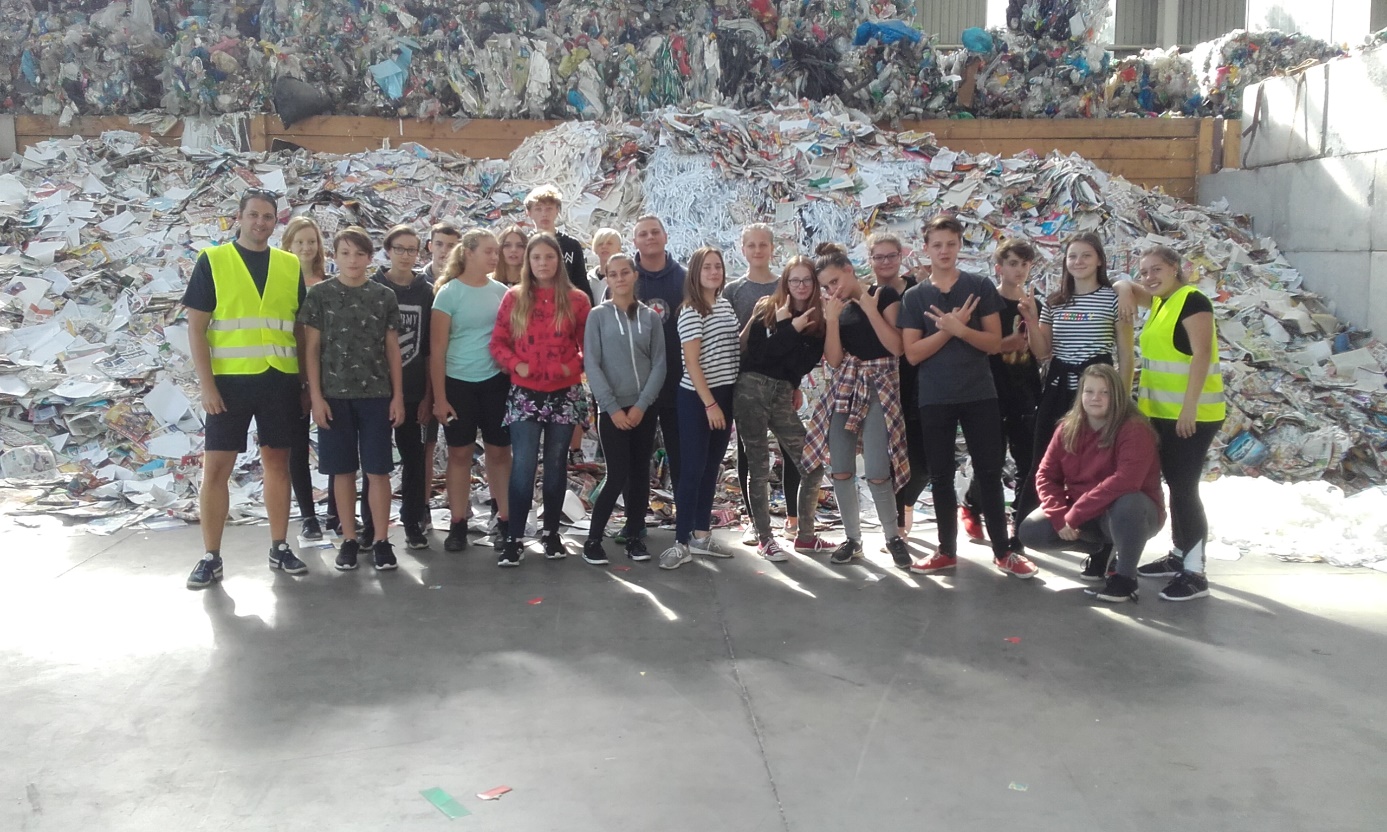 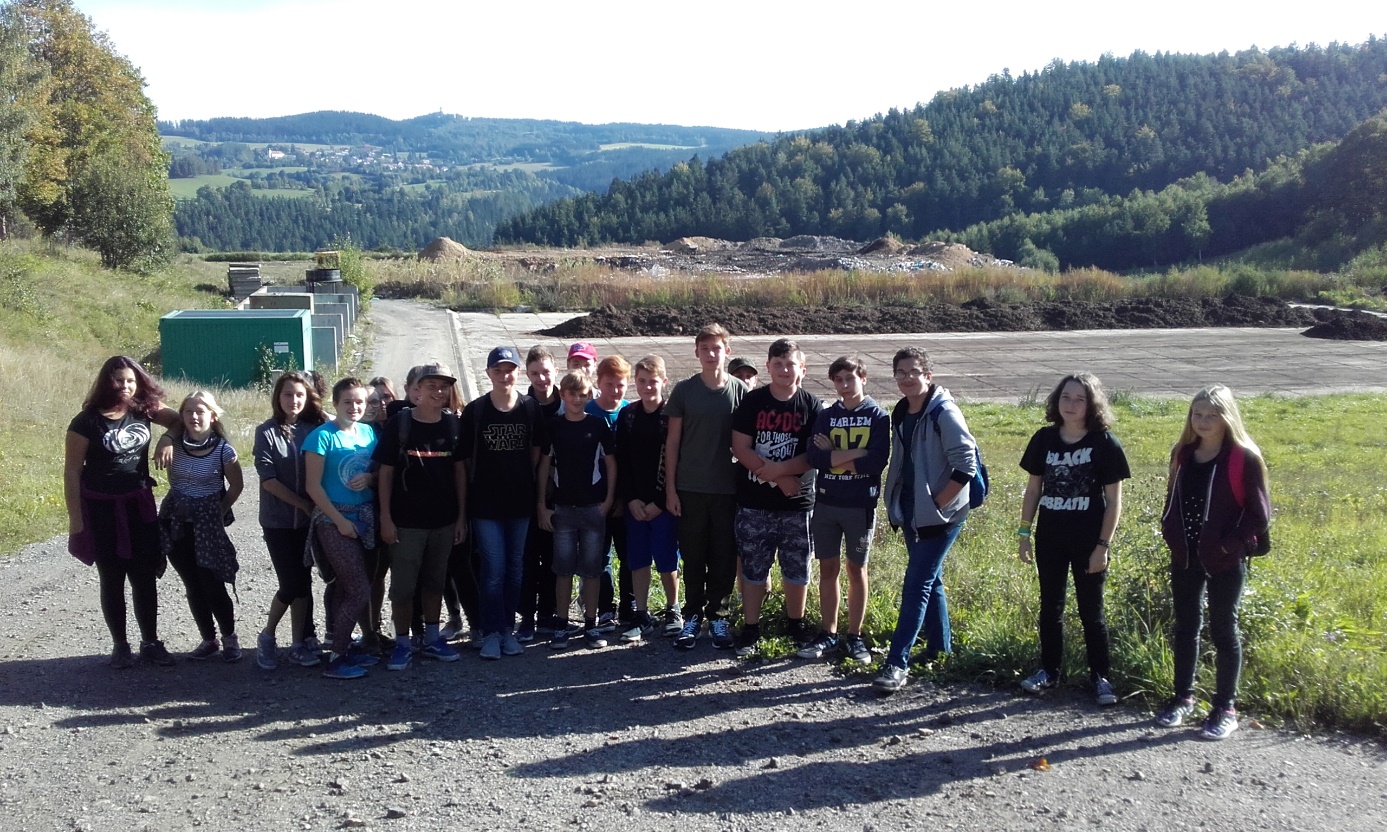 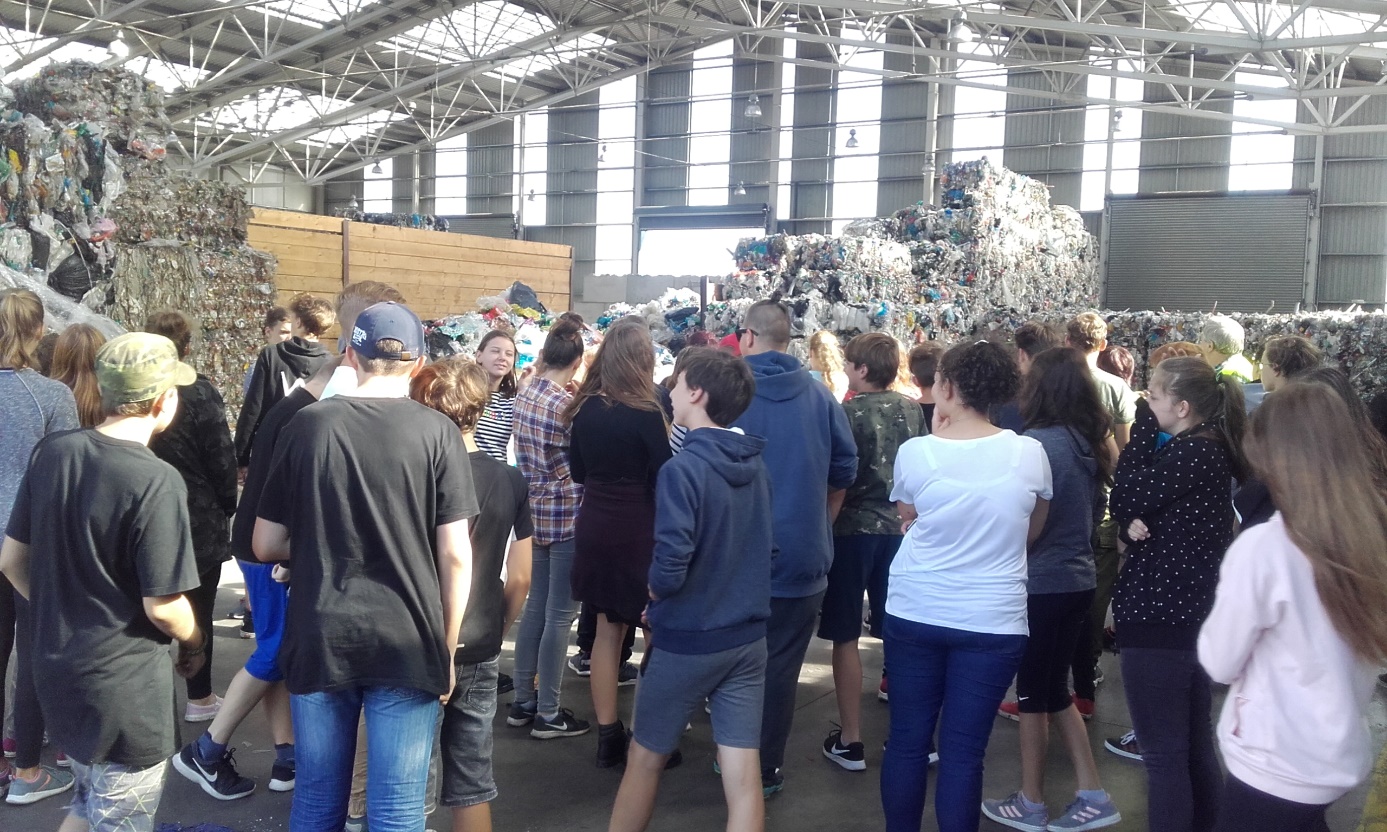 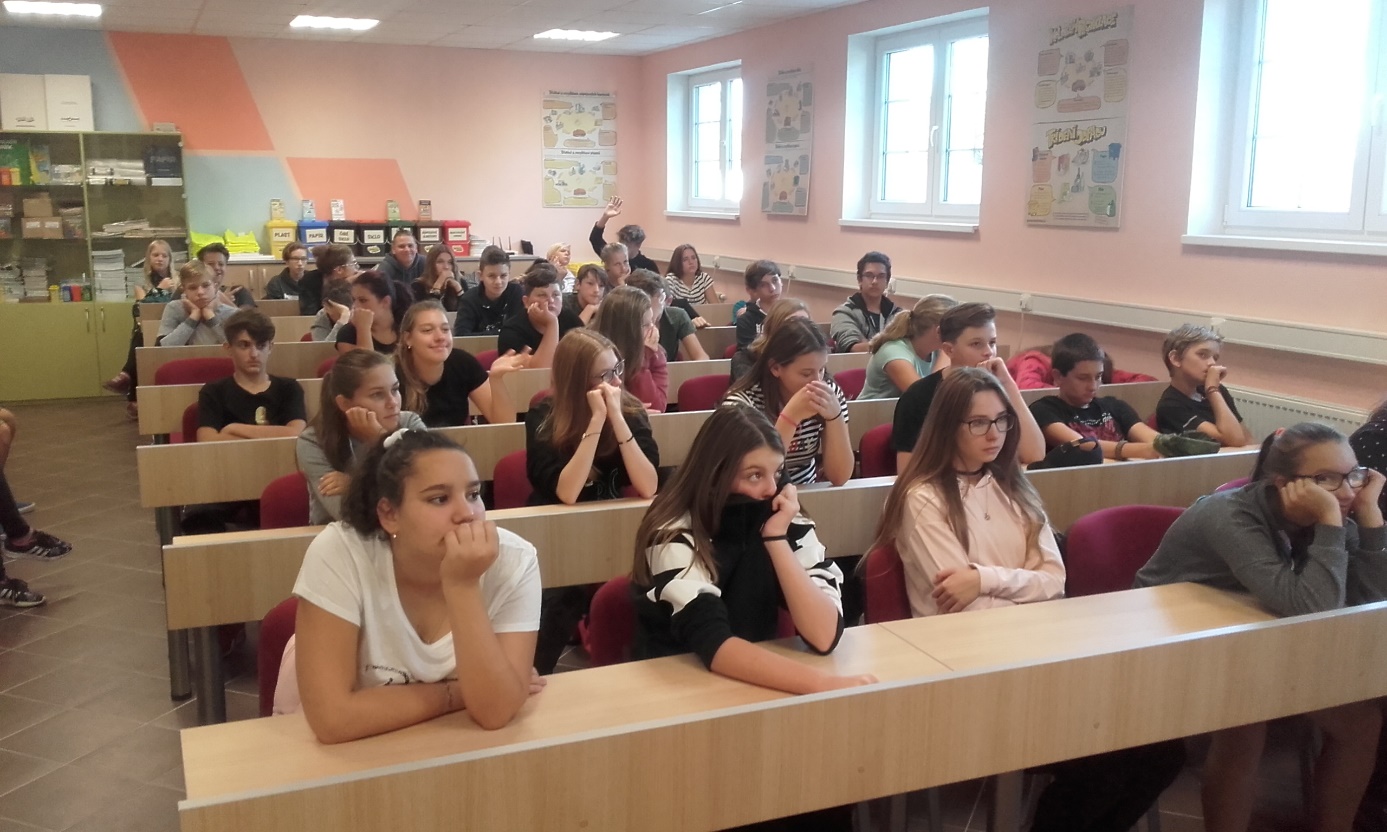 